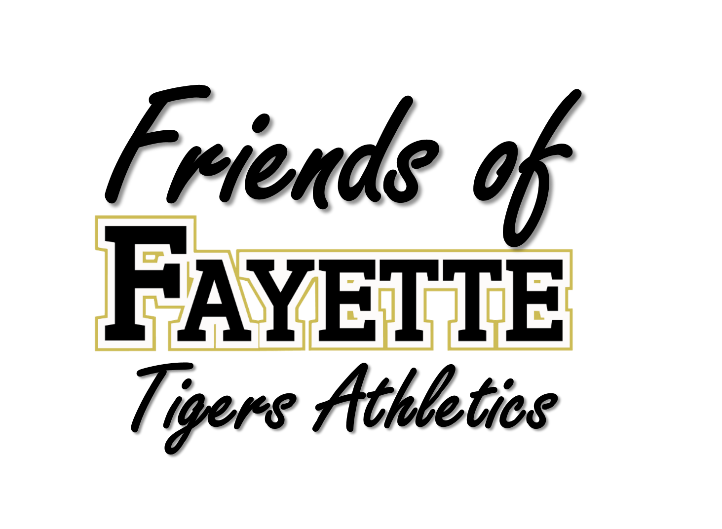 MEMBERSHIP FORMEXCLUSIVE PRIVILEGES FOR FRIENDS OF FAYETTE TIGERS ATHLETICS:Invitation to Members-Only events at select Tigers Athletics games in the Fall, Winter and SpringDiscounts of up to 15% on season tickets and all-sports passesRecognition over loudspeaker at FCHS Athletics gamesKnowledge that 100% of your donated funds go to support more than 470 student-athletes who compete on 26 athletic teams ___ Yes, I’m ready to become a Friend of Fayette Tigers Athletics with a donation of $100 or more to the FCHS Athletic Department!  Amount of donation: _____________ Yes, I’m ready to become a Friend of Fayette Tigers Athletics with an in-kind donation valued at $100 or more to the FCHS Athletic Department!Items Currently Needed: Washing MachineDryerZero-turn lawn mowerFor other items, speak with the Athletic DepartmentPlease print information and submit with your check payable to “Fayette County HS Athletics” or email completed form to stikes.bill@mail.fcboe.org.NAME: _______________________________________________________________EMAIL: _______________________________________________________________PHONE NUMBER: _______________________________________________________PREFERRED METHOD OF CONTACT: circle one     email       phone